19.06 2020 Język angielski – klasa VIIIaTopic: The last English lesson- consolidationTemat: Ostatnia lekcja języka angielskiego- utrwalenieJako że jest to ostatnia nasza lekcja, to proponuję Wam to, co zawsze lubiliście najbardziej – diagramy – wykreślanki. I nie musicie odsyłać mi odrobionych zadań. Dziękuję Wam za kilka lat dobrej wspólnej pracy. Nie rezygnujcie z nauki języka angielskiego. Warto znać ten język.Powodzenia w dalszym kształceniu. Poniżej macie nazwy zawodów pracy i budynki użyteczności społecznej.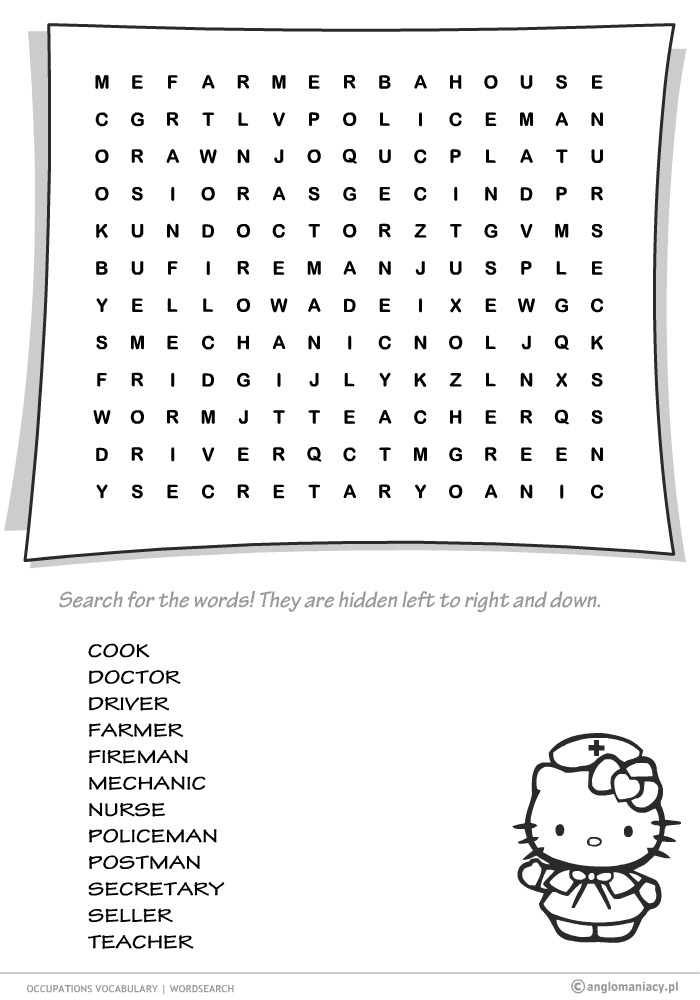 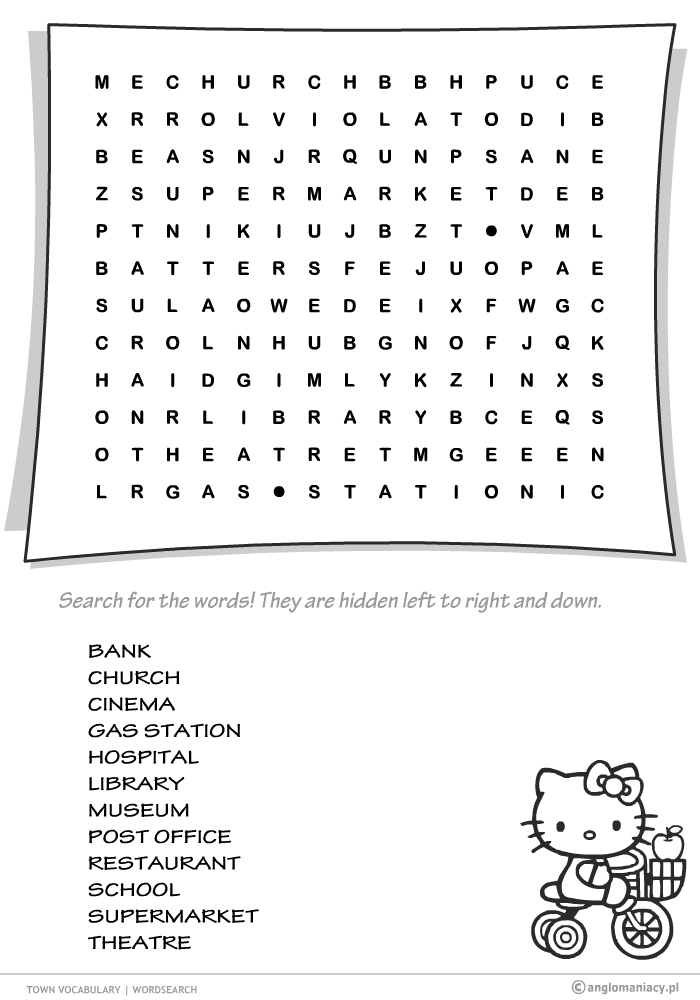 Wykorzystano stronę : anglomaniacy.pl